Komentář České bankovní asociace k vývoji nevýkonných úvěrů za srpen 2021 dle statistik ČNBAutor: Miroslav Zámečník, hlavní poradce ČBAPraha, 4. října 2021Podle statistik České národní banky (ČNB) se v srpnu podíl firemních nevýkonných úvěrů na celkové sumě úvěrů oproti červenci nezměnil a zůstal na hladině 4,24 %. U spotřebních úvěrů a hypoték, poskytnutých domácnostem nadále evidujeme velmi mírný pokles.Komentář Miroslava Zámečníka, hlavního poradce ČBA:Vývoj nevýkonných úvěrů je jedním z nejdůležitějších indikátorů zdravotního stavu ekonomiky, a ten je o poznání lepší, než se před rokem ekonomové na prahu druhé vlny pandemie obávali. Stabilně velmi dobrá je kondice hypotečního portfolia. Podíl nevýkonných hypotečních úvěrů je s 0,85 % velmi blízko historického minima – k vyrovnání rekordu chybí pouze 0,05 procentního bodu.V meziročním srovnání je sice podíl nevýkonných úvěrů jak v případě firemních půjček, tak spotřebitelských úvěrů přibližně o jeden procentní bod vyšší než byl před rokem, ale v obou případech je podíl stále hluboko pod úrovní, jíž dosáhly po světové finanční krizi. Kupříkladu podíl nevýkonných úvěrů u podniků je poloviční oproti hladině, na níž se pohyboval v létě před deseti lety.Srpnová statistika potvrzuje několikaměsíční trend poklesu podílu nevýkonných úvěrů poskytnutých domácnostem, v případě firem pak stabilizaci na úrovni pohybující se v rozmezí 4,2 až 4,3 %. Podíl nevýkonných úvěrů tak patří v celoevropském srovnání k nejnižším v Evropě.Meziroční srovnáníNevýkonné úvěry jako podíl v % k sumě úvěrů k 31.8.2021 – červeně spotřební úvěry domácností, modře nefinanční podniky, žlutě hypoteční úvěry domácností (zdroj: ČNB)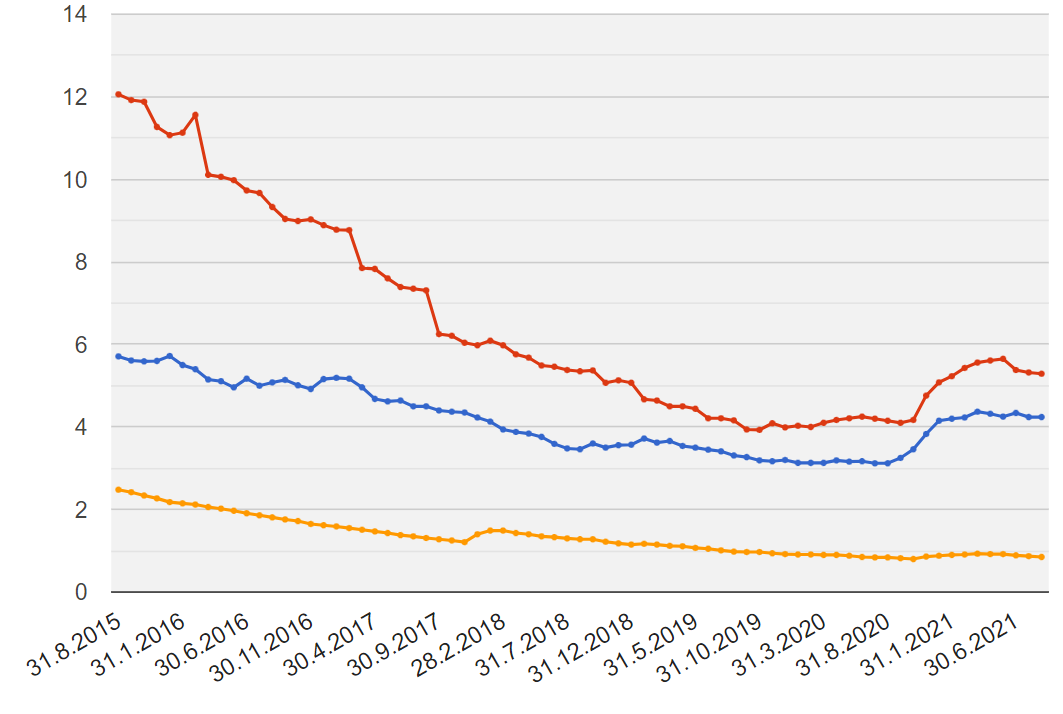 červenec 2021srpen 2021Domácnosti, spotřební úvěry5,32 %5,29 %Domácnosti, hypoteční úvěry                                              0,87 %0,85 %Podniky                                                                                    4,24 %4,24 %srpen 2020srpen 2021Domácnosti, spotřební úvěry4,15 %5,29 %Domácnosti, hypoteční úvěry                                              0,84 %0,85 %Podniky                                                                                    3,12 %4,24 %